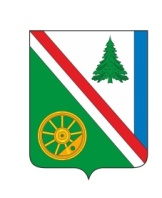 13.12.2022 года №20РОССИЙСКАЯ ФЕДЕРАЦИЯИРКУТСКАЯ ОБЛАСТЬ БРАТСКИЙ РАЙОНВИХОРЕВСКОЕ МУНИЦИПАЛЬНОЕ ОБРАЗОВАНИЕДУМА РЕШЕНИЕ О ВНЕСЕНИИ ИЗМЕНЕНИЙ В РЕШЕНИЕ ДУМЫ ВИХОРЕВСКОГО МУНИЦИПАЛЬНОГО ОБРАЗОВАНИЯ ОТ 20.02.2017 ГОДА №219 «ОБ УТВЕРЖДЕНИИ ПОЛОЖЕНИЯ О ДЕНЕЖНОМ СОДЕРЖАНИИ МУНИЦИПАЛЬНЫХ СЛУЖАЩИХ ОРГАНОВ МЕСТНОГО САМОУПРАВЛЕНИЯ ВИХОРЕВСКОГО МУНИЦИПАЛЬНОГО ОБРАЗОВАНИЯ» (В РЕДАКЦИИ РЕШЕНИЙ ДУМЫ ВИХОРЕВСКОГО МУНИЦИПАЛЬНОГО ОБРАЗОВАНИЯ ОТ 17.07.2017 Г. №254, ОТ 24.12.2018 Г. №60, ОТ 21.02.2019 Г. №68, 30.09.2020г. №134, от 29.03.2022г. №212)В соответствии с Трудовым кодексом Российской Федерации, Федеральным законом от 6 октября 2003 года №131-ФЗ «Об общих принципах организации местного самоуправления в Российской Федерации», Федеральным законом от 2 марта 2007 года №25-ФЗ «О муниципальной службе в Российской Федерации», Законом Иркутской области от 15 октября 2007 года №88-оз «Об отдельных вопросах муниципальной службы в Иркутской области», Законом Иркутской области от 15 октября 2007 года №89-оз «О Реестре должностей муниципальной службы в Иркутской области и соотношении должностей муниципальной службы и должностей государственной гражданской службы Иркутской области», Указом Губернатора Иркутской области от 16 сентября 2022 года №203-уг «О размерах должностных окладов и ежемесячного денежного поощрения государственных гражданских служащих Иркутской области», Указом Губернатора Иркутской области от 16 сентября 2022 года №204-уг «О внесении изменения в размеры месячных окладов государственных гражданских служащих Иркутской области в соответствии с присвоенными классными чинами государственной гражданской службы Иркутской области (окладов за классный чин)», Указом Губернатора Иркутской области от 16 сентября 2022 года №205-уг «О размерах ежемесячной надбавки к должностному окладу за особые условия государственной гражданской службы Иркутской области, выплачиваемой государственным гражданским служащим Иркутской области», руководствуясь  частью 5 статьи 53 Устава Вихоревского муниципального образования, Дума Вихоревского муниципального образования РЕШИЛА:1. Внести в решение Думы Вихоревского муниципального образования от 20.02.2017 года №219 «Об утверждении Положения о денежном содержании муниципальных служащих органов местного самоуправления Вихоревского муниципального образования» (в редакции решений Думы Вихоревского муниципального образования от 17.07.2017 г. №254, от 24.12.2018 г. №60, от 21.02.2019 г. №68, от 30.09.2020г. №134, от 29.03.2022г. №212) (далее – решение, Положение) следующие изменения:1) в преамбуле решения слова «Законом Иркутской области от 27.03.2009г. №13-оз «О должностях, периоды работы на которых включаются в стаж муниципальной службы, порядке его исчисления и зачета в него иных периодов трудовой деятельности» и слова «Указом Губернатора Иркутской области от 17.05.2012г. №112-уг «О повышении окладов месячного денежного содержания государственных гражданских служащих Иркутской области» исключить.2) в пункте 2 решения слова «из расчета 74,5 должностных окладов» изменить словами «из расчета 58,5 должностных окладов».3) в пункте 1.1. Положения слова «Законом Иркутской области от 27.03.2009г. №13-оз «О должностях, периоды работы на которых включаются в стаж муниципальной службы, порядке его исчисления и зачета в него иных периодов трудовой деятельности» и слова «Указом Губернатора Иркутской области от 17.05.2012г. №112-уг «О повышении окладов месячного денежного содержания государственных гражданских служащих Иркутской области» исключить.4) абзац первый пункта 3.3. Положения изложить в новой редакции:«Ежемесячная надбавка к должностному окладу за особые условия муниципальной службы (далее – надбавка за особые условия муниципальной службы) выплачивается в следующих размерах:а) по главной группе должностей муниципальной службы – от 40 до 50 процентов должностного оклада;б) по ведущей группе должностей муниципальной службы – от 30 до 40 процентов должностного оклада;в) по старшей группе должностей муниципальной службы – от 20 до 30 процентов должностного оклада;г) по младшей группе должностей муниципальной службы – от 10 до 20 процентов должностного оклада.».5) Приложение 1 к Положению о денежном содержании муниципальных служащих органов местного самоуправления Вихоревского муниципального образования изложить в новой редакции (прилагается).6) Приложение 2 к Положению о денежном содержании муниципальных служащих органов местного самоуправления Вихоревского муниципального образования изложить в новой редакции (прилагается).7) Приложение 3 к Положению о денежном содержании муниципальных служащих органов местного самоуправления Вихоревского муниципального образования изложить в новой редакции (прилагается).2. Настоящее решение вступает в силу со дня его официального опубликования и распространяется на правоотношения, возникшие с 1 июля 2022 года.Глава Вихоревскогомуниципального образования                                                               Н.Ю. ДружининПредседатель Думы Вихоревского муниципального образования                                                                 Л.Г. РемизоваПриложение к решениюДумы Вихоревскогомуниципального образования от 13.12.2022 года №20Приложение 1к Положениюо денежном содержании муниципальныхслужащих органов местного самоуправления                               Вихоревского муниципального образования (в редакции решений Думы Вихоревского МО от 21.02.2019г. №68, от 30.09.2020г. №134, от 29.03.2022г. №212, от 13.12.2022г. №20)РАЗМЕРЫ ДОЛЖНОСТНЫХ ОКЛАДОВМУНИЦИПАЛЬНЫХ СЛУЖАЩИХ ОРГАНОВ МЕСТНОГОСАМОУПРАВЛЕНИЯ ВИХОРЕВСКОГО МУНИЦИПАЛЬНОГО ОБРАЗОВАНИЯПриложение 2к Положению о денежном содержании муниципальныхслужащих органов местного самоуправления                                                                     Вихоревского муниципального образования(в редакции решений Думы Вихоревского МОот 21.02.2019г. №68, от 30.09.2020г. №134, от 13.12.2022г. №20)         РАЗМЕРЫ ЕЖЕМЕСЯЧНЫХ НАДБАВОК К ДОЛЖНОСТНЫМ ОКЛАДАМЗА КЛАССНЫЕ ЧИНЫ МУНИЦИПАЛЬНЫМ СЛУЖАЩИМ ОРГАНОВ МЕСТНОГОСАМОУПРАВЛЕНИЯ ВИХОРЕВСКОГО МУНИЦИПАЛЬНОГО ОБРАЗОВАНИЯПриложение 3к Положениюо денежном содержании муниципальныхслужащих органов местного самоуправленияВихоревского муниципального образования(в редакции решения Думы Вихоревского МО от 13.12.2022г. №20)РАЗМЕРЫ ЕЖЕМЕСЯЧНОГО ДЕНЕЖНОГО ПООЩРЕНИЯМУНИЦИПАЛЬНЫХ СЛУЖАЩИХ ОРГАНОВ МЕСТНОГОСАМОУПРАВЛЕНИЯ ВИХОРЕВСКОГО МУНИЦИПАЛЬНОГО ОБРАЗОВАНИЯ№п/пНаименования должностей  муниципальной службыДолжностнойоклад,рублейГлавные должности1.Первый заместитель главы администрации13620Ведущие должности2.Руководитель аппарата администрации (управляющий делами)132313.Начальник управления132314.Начальник отдела124525.Заместитель  начальника управления124526.Заместитель начальника отдела12264Старшие должности7.Заведующий сектором, консультант101208. Консультант Думы9341Младшие должности9.Главный специалист934110.Ведущий специалист934111.Ведущий специалист Думы701012.Специалист 1 категории, специалист8564N п/пГруппы должностей муниципальной службы, классные чиныРазмер ежемесячной надбавки к должностному окладу за классный чин, рублей в месяц 1. Главная группа должностей муниципальной службы 1. Главная группа должностей муниципальной службы1.1.Муниципальный советник в Иркутской области 1 класса105281.2.Муниципальный советник в Иркутской области 2 класса98241.3.Муниципальный советник в Иркутской области 3 класса91202. Ведущая группа должностей муниципальной службы2. Ведущая группа должностей муниципальной службы2.1.Советник муниципальной службы в Иркутской области 1 класса80762.2.Советник муниципальной службы в Иркутской области 2 класса73722.3.Советник муниципальной службы в Иркутской области 3 класса66763. Старшая группа должностей муниципальной службы3. Старшая группа должностей муниципальной службы3.1.Референт муниципальной службы в Иркутской области 1 класса63243.2.Референт муниципальной службы в Иркутской области 2 класса52723.3.Референт муниципальной службы в Иркутской области 3 класса49244. Младшая группа должностей муниципальной службы4. Младшая группа должностей муниципальной службы4.1.Секретарь муниципальной службы в Иркутской области 1 класса42164.2.Секретарь муниципальной службы в Иркутской области 2 класса38684.3.Секретарь муниципальной службы в Иркутской области 3 класса3172N п/пНаименования должностей муниципальной службыЕжемесячное денежное поощрение, должностных окладов в месяцГлавные должности муниципальной службыГлавные должности муниципальной службыГлавные должности муниципальной службы1.Первый заместитель главы администрации2,1Ведущие должности муниципальной службыВедущие должности муниципальной службыВедущие должности муниципальной службы2.Руководитель аппарата администрации (управляющий делами)2,13.Начальник управления2,14.Начальник отдела1,85.Заместитель управляющего делами, заместитель начальника управления1,86.Заместитель начальника отдела1,3Старшие должности муниципальной службыСтаршие должности муниципальной службыСтаршие должности муниципальной службы7.Заведующий сектором, консультант0,98.Консультант Думы0,9Младшие должности муниципальной службыМладшие должности муниципальной службыМладшие должности муниципальной службы	9.Главный специалист0,910.Ведущий специалист0,911.Ведущий специалист Думы1,012.Специалист 1 категории, специалист0,9